Bamboozled Pot Call The Primos® Bamboozled pot call combines bamboo and select hardwoods to create sharp, high pitched yelps. Bamboo has a higher compressive strength than wood, brick or even concrete. The density of the bamboo helps cast extremely loud, crisp yelps and cuts that gobblers can’t resist. Don’t just deceive that old gobbler; bamboozle him by “Speaking the Language.” Features & BenefitsAuthentic bamboo constructionCrystal surfaceLaminated wood strikerPart No.   	 Description		UPC		MSRP241	Bamboozled Pot Call		0-10135-00241-1		$24.95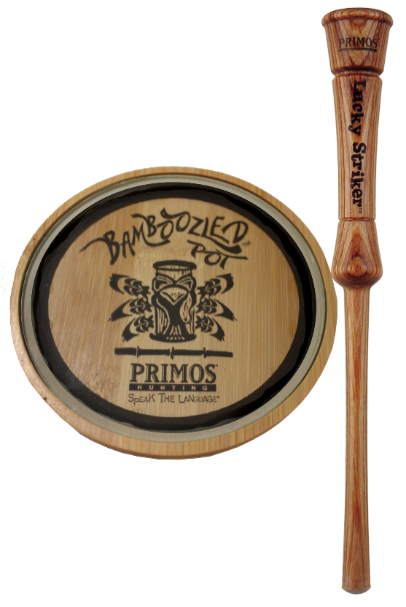 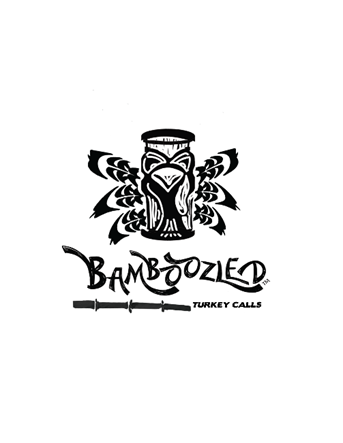 